Name: 					  Date: 			  Period: 		Photosynthesis Study GuideWhat is the source of all energy?Define pigments – How does light travel?What wavelength size has the MOST energy?Complete the following table.Why do plants have more than one pigment?What organelle is responsible for photosynthesis?What is the chemical reaction of photosynthesis?Define reduction – Define oxidation – Label the following image.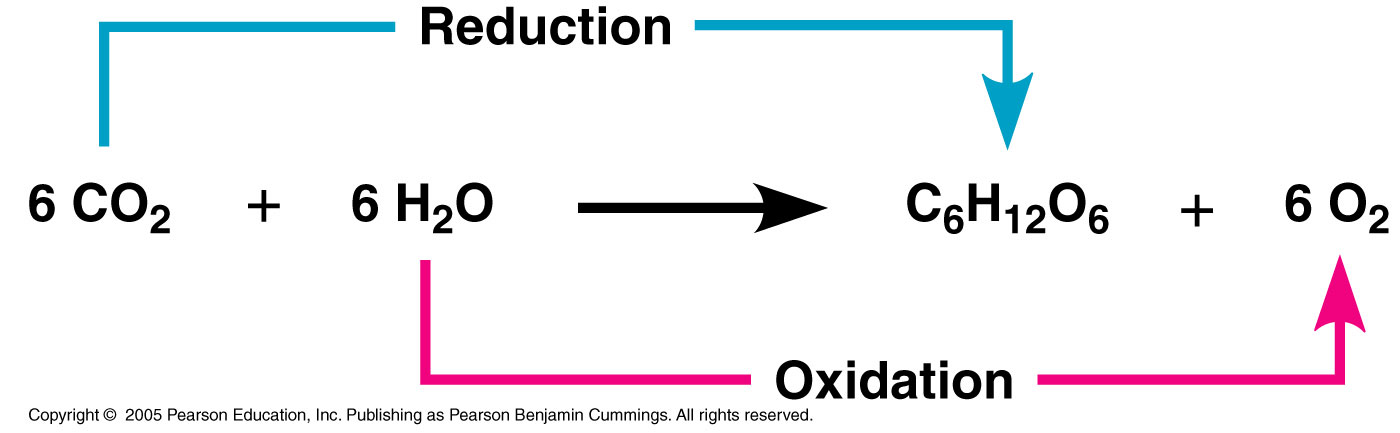 Where does the light reaction occur?What is the purpose of the light reaction?Label the following diagram and make sure you can answer questions based on this process.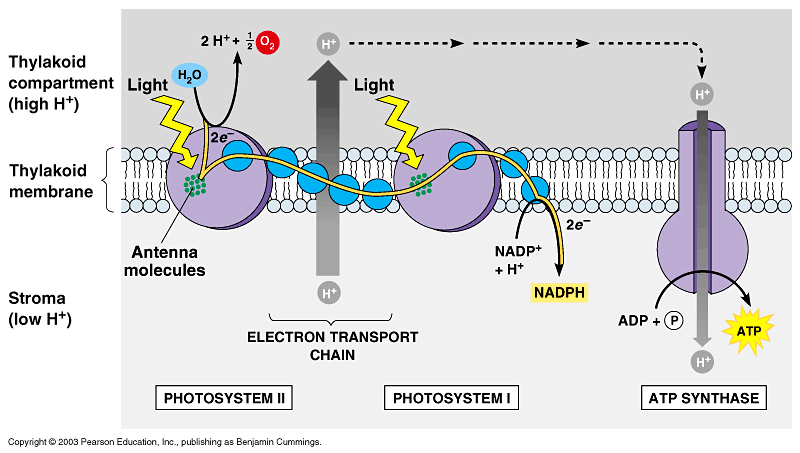 What products of the light reaction are needed for the dark reaction (Calvin Cycle)?Where does the dark reaction (Calvin Cycle) occur?What is the purpose of the dark reaction (Calvin Cycle)?Label the following image and be able to answer questions based on this process.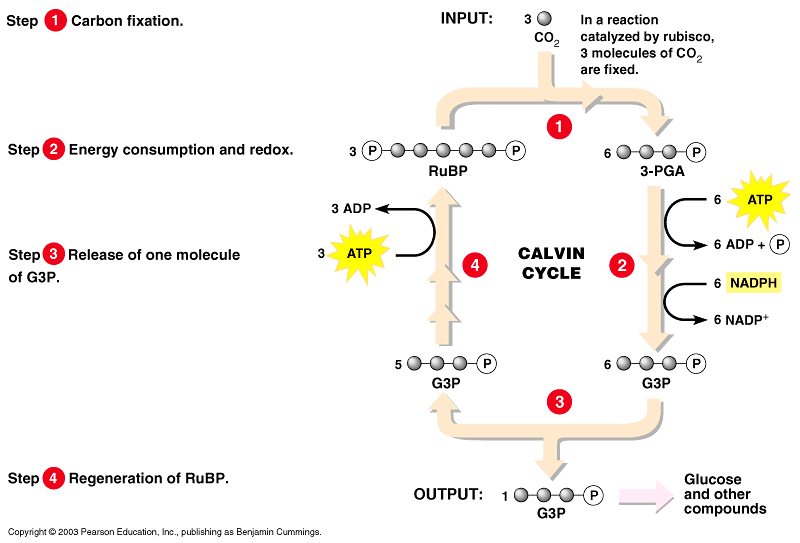 PigmentsColors AbsorbedColors ReflectedChlorophyll AChlorophyll BCarotenoid